Computational ThoughtsDennis Shasha09/29/2010Scribed by: Di DaiNext Monday schedule: Bringing in Laptop, study Python programmingDiscussion on Circuit:“Or” Circuit   (slight change comparing to Circuit ‘Nor’)FIGURE 1: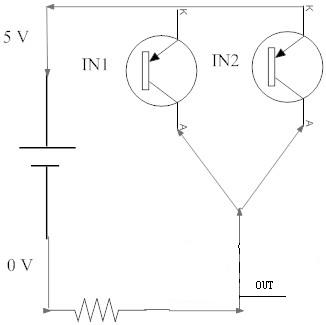 “XOR” CircuitFIGURE 2                                                          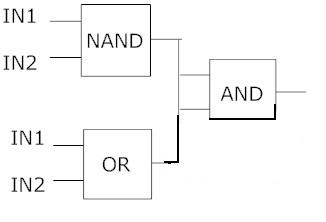 Boolean Algebra:(IN1+IN2)*(NOT“IN1*IN2”)=(IN1+IN2)*(NOT“IN1”+NOT“IN2’)=(IN1*NOT“IN2”+IN2*NOT“IN1”)PS:   NOT“IN1+IN2”=NOT“IN1”*NOT“IN2”IN1*NOT“IN2”+IN2*NOT“IN1” FIGURE 3: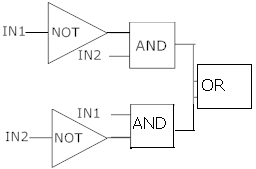 FIGURE 4: (DAVID’s GRAPH FOR XOR)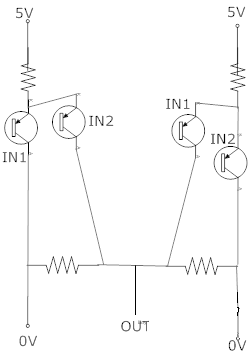 IN 1IN 2OUT000101011111IN 1IN 2OUT000101011110